Государственное бюджетное профессиональное образовательное учреждение «Новгородский областной колледж искусств им. С.В. Рахманинова»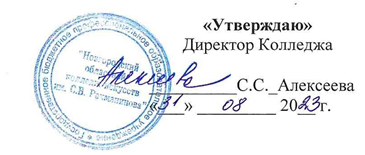 Рабочая программаРабочая программа раздела «Методика работы с любительским творческим коллективом» МДК 02.02 Учебно-методическое обеспечение учебного процесса профессионального модуля ПМ.02 Педагогическая  деятельность составлена в соответствии с Федеральным Государственным образовательным стандартом СПО по специальности 51.02.01 Народное художественное творчество (по видам), утвержденным Приказом Минобрнауки России от 27.10.2014 N 1382 (ред. от 13.07.2021)
"Об утверждении федерального государственного образовательного стандарта среднего профессионального образования по специальности 51.02.01 Народное художественное творчество (по видам)"
(Зарегистрировано в Минюсте России 26.11.2014 N 34947).принята на заседании предметно-цикловой комиссииПротокол № 1  от  «30 » августа  2023 г.                                                               «Согласовано»ОГЛАВЛЕНИЕ  1. пояснительная записка	42. цель и задачи раздела	63. ТРЕБОВАНИЯ К УРОВНЮ ОСВОЕНИЯ СОДЕРЖАНИЯ КУРСА	64. объём раздела, виды учебной работы и отчетности К УРОВНЮ ОСВОЕНИЯ СОДЕРЖАНИЯ КУРСА	75. СОДЕРЖАНИЕ РАЗДЕЛА И ТРЕБОВАНИЯ К ФОРМАМ И СОДЕРЖАНИЮ ТЕКУЩЕГО, ПРОМЕЖУТОЧНОГО, ИТОГОВОГО КОНТРОЛЯ	125.1. СОДЕРЖАНИЕ РАЗДЕЛА	12Раздел 1. Междисциплинарный курс «Методика работы с любительским творческим коллективом» в структуре основной профессиональной образовательной программы.	12Раздел 2. Организационные основы работы самодеятельного коллектива.	12Раздел 3. Разработка методики учебных, календарно-тематических и поурочных планов.	15Раздел 4. Организация выступлений творческих коллективов и концертных программ.	166. ТРЕБОВАНИЯ К ФОРМАМ И СОДЕРЖАНИЮ ТЕКУЩЕГО ПРОМЕЖУТОЧНОГО, ИТОГОВОГО КОНТРОЛЯ	177. УЧЕБНО-МЕТОДИЧЕСКОЕ И ИНФОРМАЦИОННОЕ ОБЕСПЕЧЕНИЕ КУРСА	188. МАТЕРИАЛЬНО-ТЕХНИЧЕСКОЕ ОБЕСПЕЧЕНИЕ КУРСА	209. МЕТОДИЧЕСКИЕ РЕКОМЕНДАЦИИ ПРЕПОДАВАТЕЛЯМ	2010. МЕТОДИЧЕСКИЕ РЕКОМЕНДАЦИИ ПО ОРГАНИЗАЦИИ САМОСТОЯТЕЛЬНОЙ РАБОТЫ СТУДЕНТОВ	2211. ПЕРЕЧЕНЬ ПРИМЕРНЫХ КОНТРОЛЬНЫХ ВОПРОСОВ И ЗАДАНИЙ ДЛЯ САМОСТОЯТЕЛЬНОЙ РАБОТЫ	2312. ПРИМЕРНЫЙ ПЕРЕЧЕНЬ ВОПРОСОВ ДЛЯ ИТОГОВОГО КОНТРОЛЬНОГО УРОКА	2513. список ЛИТЕРАТУРЫ	2614. дополнительная литература, включая электронные ресурсы	2715. Лист переутверждения рабочей программы	2816. ЛИСТ РЕГИСТРАЦИИ ИЗМЕНЕНИЙ, ВНЕСЕННЫХ В РАБОЧУЮ ПРОГРАММУ	291. пояснительная запискаУчебно-методический комплекс «Методика работы с любительским творческим коллективом» является одним из междисциплинарных курсов и частью основной образовательной программы в соответствии с ФГОС по специальности  51.02.01 «Народное художественное творчество» «Хореографическое творчество» квалификация «Руководитель любительского творческого коллектива», «Преподаватель» углублённой подготовки в части освоения основного вида профессиональной деятельности СПО.В части освоения основного вида профессиональной деятельности «Руководитель любительского творческого коллектива», «Преподаватель» студент готовится к следующим видам деятельности: 1. Художественно-творческая деятельность в любительских творческих коллективах (постановка народных праздников и обрядов).2. Педагогическая деятельность в образовательных учреждениях дополнительного образования, в том числе дополнительного образования детей, общеобразовательных школах.3. Организационно-управленческая деятельность – руководство любительскими творческими коллективами.и должен обладать соответствующими общими и профессиональными компетенциями.Руководитель любительского творческого коллектива, преподаватель должен обладать общими компетенциями, включающими в себя способность:ОК 1. Понимать сущность и социальную значимость своей будущей профессии, проявлять к ней устойчивый интерес.ОК 2. Организовывать собственную деятельность, определять методы и способы выполнения профессиональных задач, оценивать их эффективность и качество.ОК 3. Решать проблемы, оценивать риски и принимать решения в нестандартных ситуациях.ОК 4. Осуществлять поиск, анализ и оценку информации, необходимой для постановки и решения профессиональных задач, профессионального и личностного развития.ОК 5. Использовать информационно-коммуникационные технологии для совершенствования профессиональной деятельности.ОК 6. Работать в коллективе, обеспечивать его сплочение, эффективно общаться с коллегами, руководством.ОК 7. Ставить цели, мотивировать деятельность подчиненных, организовывать и контролировать их работу с принятием на себя ответственности за результат выполнения заданий.ОК 8. Самостоятельно определять задачи профессионального и личностного развития, заниматься самообразованием, осознанно планировать повышение квалификации.ОК 9. Ориентироваться в условиях частой смены технологий в профессиональной деятельности.Руководитель любительского творческого коллектива, преподаватель должен обладать профессиональными компетенциями, соответствующими основным видам профессиональной деятельности:Педагогическая деятельность.ПК 2.2. Использовать базовые теоретические знания и навыки, полученные в процессе профессиональной практики, для педагогической работы.ПК 2.3. Планировать, организовывать и методически обеспечивать учебно-воспитательный процесс в организациях дополнительного образования детей, общеобразовательной организации.ПК 2.5. Применять разнообразные формы учебной и методической деятельности, разрабатывать необходимые методические материалы.Организационно-управленческая деятельность.ПК 3.1. Исполнять обязанности руководителя любительского творческого коллектива, досугового формирования (объединения) социально-культурной сферы, принимать управленческие решения.ПК 3.2. Планировать, организовывать и контролировать работу коллектива исполнителей.ПК   3.3. Применять знание принципов организации труда.Учебно-методический комплекс «Методика работы с любительским творческим коллективом» может быть использован в следующих областях профессиональной деятельности выпускников:-руководство любительскими творческими коллективами (постановка народных праздников и обрядов),-художественное образование в образовательных учреждениях дополнительного образования, в том числе, дополнительного образования детей, общеобразовательных школах,-организационно-управленческой деятельности.2. цель и задачи раздела (МЕЖДИСЦИПЛИНАРНОГО КУРСА, ПРАКТИКИ)Специфика курса заключается в умении студентов использовать знания и навыки, полученные при изучении других разделов отдельных профессиональных модулей, составляющих понятие «Методика работы с любительским творческим коллективом».Основой составления курса явились учебные и учебно-методические пособия, документы и публикации в профессиональной печати по данной проблематике.Цель курса: формирование навыков учебно-методической работы и организации учебного процесса.Задачами курса являются:-освоение теоретических основ сущности, функций и задач досуговой творческой деятельности;-изучение технологии, принципов организации и планирования учебного процесса в работе с любительским хореографическим коллективом в учреждениях культуры, дополнительного образования детей, общеобразовательных учреждениях; различных форм учебной работы; порядка ведения учебной документации; психолого-педагогических особенностей формирования репертуара, методики подготовки сценических выступлений.3. ТРЕБОВАНИЯ К УРОВНЮ ОСВОЕНИЯ СОДЕРЖАНИЯ КУРСАОсвоение курса предполагает сочетание лекционных (аудиторных) занятий и самостоятельную работу студентов, которая является обязательным дидактическим компонентом при изучении данного курса. Реализация регионального компонента осуществляется через использование опыта практической деятельности самодеятельных коллективов своего региона (Новгородской области). В результате освоения курсастудент должен уметь:-применять полученные знания в самостоятельной организационно-педагогической деятельности;-уметь самостоятельно создать творческий коллектив и организовать в нём педагогический процесс.-работать с учебно-методической документацией;-использовать в педагогической работе действующие примерные учебные планы, образовательные стандарты;-анализировать и применять действующие образовательные программы;-пользоваться учебно-методическими материалами, специальной литературой.студент должен знать: -сущность, функции и основные задачи досуговой творческой деятельности;-нормативно-правовые документы по организации любительского коллектива;-технологию создания творческого коллектива;-принципы организации и методы работы с творческим коллективом;-психолого-педагогические особенности формирования репертуара;-методику подготовки сценических выступлений.-методические основы организации и планирования учебно-образовательного процесса; -принципы формирования репертуара;-методы работы с творческим коллективом;-различные формы учебной работы; -методики проведения групповых и индивидуальных занятий с участниками творческого коллектива, репетиционной работы; -порядок ведения учебно-методической документации.4. объём раздела, виды учебной работы и отчетности К УРОВНЮ ОСВОЕНИЯ СОДЕРЖАНИЯ КУРСАОбязательная (максимальная) учебная нагрузка студента – 96 часов (максимальная) в VII – VIII семестрах.Форма итогового контроля:VII семестр  – Дифференцированный зачёт; VIII семестр – контрольная работа.ТЕМАТИЧЕСКИЙ ПЛАНСпециальность: 51.02.01 Народное художественное творчество.                              Хореографическое творчествоФорма обучения: очнаяРаспределение учебной нагрузки по семестрамСпециальность: 51.02.01      Народное художественное творчество.                               Хореографическое творчествоФорма обучения:                 очная5. СОДЕРЖАНИЕ РАЗДЕЛА И ТРЕБОВАНИЯ К ФОРМАМ И СОДЕРЖАНИЮ ТЕКУЩЕГО, ПРОМЕЖУТОЧНОГО, ИТОГОВОГО КОНТРОЛЯ5.1. СОДЕРЖАНИЕ РАЗДЕЛАМеждисциплинарный курс «Методика работы с любительским творческим коллективом» – специальный, обязательный для изучения учебный раздел, призванный дать студентам комплекс знаний и умений необходимых им для предстоящей самостоятельной практической деятельности. Учебные задания междисциплинарного курса «Методика работы с любительским творческим коллективом» должны отвечать методике построения урока и соответствовать программе курса.Раздел 1. Междисциплинарный курс «Методика работы с любительским творческим коллективом» в структуре основной профессиональной образовательной программы.Введение. Цели, задачи курса. Место МДК в структуре основной профессиональной образовательной программы. Взаимосвязь курса с другими общепрофессиональными и специальными учебными разделами.Роль хореографического искусства в воспитании личности Танец как вид искусства, способ общения средство самовыражения, средство формирования творческой системы умений и навыков. Особенности и тенденции современного развития самодеятельного художественного творчества.Раздел 2. Организационные основы работы самодеятельного коллектива.Тема 1. Понятие «коллектив», его соотношение с понятием «группа людей». Особенности функционирования любительских художественных коллективов. Создание традиций, взаимосвязь творческих коллективов и разных поколений. Хореографический коллектив как структура социальной деятельности. Классификация хореографических коллективов:-по возрастной категории (детские, подростковые, взрослые);-по стилям (классический, народный, эстрадный, бальный);-по типу (кружки, студии, школы, ансамбли);-смешанные (девочки+мальчики).Студент должен знать:Особенности функционирования любительских художественных коллективов.Методы диагностики мотивов и ожиданий участников любительских коллективов.Методику работы с творческим коллективом.Студент должен уметь:Использовать методы диагностики участников и методику работы для формирования работоспособного творческого коллектива.Тема 2. Цели, задачи и социальные функции хореографических коллективов. Менеджмент в деятельности любительских творческих коллективов. Единство учебно-художественной, художественно-исполнительской и воспитательной функций в хореографическом коллективе.Организационно-правовые формы существования деятельности хореографических коллективов. Ансамбли, студии, школы, спортивно-танцевальные клубы, театры танца – специфические стороны деятельности при учреждениях культуры, досуга и спорта.Муниципальные учреждения дополнительного образования детей: подростково-молодёжные клубы по интересам, клубы по месту жительства, школы искусств, центры современной хореографии, спортивные школы – ДЮСШ, СДЮСШОР.Студент должен знать:Понятийный и терминологический аппарат предмета «Методика работы с любительским творческим коллективом».Нормативно-правовые документы по организации и деятельности любительских коллективов.Требования к профессиограмме современного руководителя творческого коллектива.Студент должен уметь:Объяснить сущность основных понятий предмета «Методика работы с творческим коллективом».Самостоятельно создать и организовать деятельность любительского коллектива.Тема 3. Участники коллектива. Методы диагностики художественных интересов, потребностей, вкусов, ценностных ориентаций участников. Выявление мотивации участия в коллективе.Студент должен знать:Методику работы с творческим коллективом.Методы диагностики художественных интересов.Индивидуально-психологические и возрастные особенности детей.Отличительные черты в работе с мальчиками и девочками на уроках хореографии.Студент должен уметь:Создать благоприятную психологическую обстановку для творческой работы коллектива единомышленников.Тема 4. Педагог – творческий руководитель коллектива. Функции, специфика, круг знаний и умений, первоочередные качества: внешний вид, манера общения, стиль, отношение к ученикам, манеры воздействия. Единство художественного и педагогического начала в воспитательном процессе; изучение и учёт психологической типологии участников и руководителей любительских коллективов, выявление структуры педагогического процесса, психолого-педагогические аспекты руководства; формирование репертуара в соответствии с учебно-воспитательной программой. Подготовка к уроку: выбор репертуара, определение характера занятия (познавательное, воспитательное и т.д.), последовательность ведения занятия, завершение занятия, итоговый анализ проделанной работы.Студент должен знать:Теорию педагогической работы с хореографическим коллективом.Навыки педагогического воздействия на хореографический коллектив;Технологию разработки образовательных программ.Методику организации учебного занятияПсихолого-педагогические требования к репертуару.Методику и организацию учебно-воспитательного процесса в хореографических коллективах художественной самодеятельности.Студент должен уметь:Самостоятельно создать творческий коллектив и организовать в нем педагогический процесс.Тема 5. Руководитель хореографического коллектива. Профессиограмма руководителя творческого коллектива. Характеристика блока качеств: профессиональное мастерство, социально-психологические требования, художественно-творческие функции руководителя, организаторские способности. Педагогический такт, педагогическое мастерство. Психолого-педагогическое руководство межличностным общением в творческих коллективах. Использование руководителем приёмов по активизации работы участников коллектива.Студент должен знать:Требования к профессиограмме современного руководителя творческого коллектива.Аспекты деятельности руководителя хореографического коллектива.Многообразие задач в работе руководителя хореографического коллектива, их зависимость от организационной формы существования коллектива.Управленческие аспекты деятельности руководителя хореографического коллектива.Технологию создания творческого коллектива.Принципы организации и методы работы с творческим коллективом.Студент должен уметь:Разрабатывать образовательные программы для творческого коллектива (соответственно своей специализации).Организовывать репетиционную работу.Вести учётно-отчётную документацию.Составлять программу творческого отчёта, концертного выступления коллектива.Раздел 3. Разработка методики учебных, календарно-тематических и поурочных планов.Тема 6. Сущность и структура педагогического процесса в любительском коллективе. Формы работы. Содержание педагогического процесса и принципы его отбора в любительском художественном коллективе. Особенности проведения уроков в хореографическом коллективе. Расписание. Занятие как основная форма организации образовательного процесса. Проведение первого урока и его значение. Подготовка к уроку: подбор музыкального репертуара, показ и объяснение – основные средства, используемые руководителем на первом уроке. Завершение урока.Традиционные и нетрадиционные формы проведения занятий. Методика организации и проведения индивидуальных занятий.Студент должен знать:Формы, содержание и методику организации учебного занятия в творческом коллективе.Психолого-педагогические требования к организации и проведению занятия, подбору музыкального репертуара.Студент должен уметь:Разработать план учебно-творческой деятельности коллектива.Составить расписание занятий коллектива.Тема 7. Методы приёма и отбора участников в коллектив. Первое собрание. Комплектование групп. Отличительные черты в работе с мальчиками и девочками на уроках хореографии. Организация учебно-тренировочной и воспитательной работы в хореографическом коллективе. Использование руководителем приёмов по активизации работы участников коллектива. Формы проведения родительского собрания.Студент должен знать:Психолого-педагогические особенности участников разных возрастных категорий.Личностные особенности участников коллектива.Студент должен уметь:	Владеть методикой отбора и приёма участников в коллектив.Тема 8. Технология разработки педагогических программ для творческих коллективов. Планирование работы с хореографическим коллективом. Связь плана работы с коллективом с общими культурно-просветительскими задачами досугового учреждения. Перспективный, годовой, квартальный, месячный, поурочный планы. Студент должен знать:Принципы организации, методы, планирование работы с творческим коллективом.Технологию разработки образовательных программ.Психолого-педагогические требования к репертуару.           Студент должен уметь:Разрабатывать образовательную программу для хореографического творческого коллектива.Разрабатывать поурочный план занятия.Организовывать репетиционную работу.Составлять программу творческого отчёта, концертного выступления коллектива.Заполнять учётно-отчётную документацию.Раздел 4. Организация выступлений творческих коллективов и концертных программ.Тема 9. Работа по созданию хореографического произведения. Значение репетиционной формы, сценического костюма, грима, света для создания образа в танце. Музыка в учебной и постановочной работе с хореографическим коллективом.Студент должен знать:Основы хореографического исполнительства.Музыкальное наследие и музыку современных композиторов.Студент должен уметь:Разработать композицию будущего номера.Тема 10. Принципы формирования репертуара. Создание концертных программ. Организация и проведение концертных выступлений, реклама.Студент должен знать:-Современное состояние и тенденции развития народного творчества и художественной самодеятельности, в том числе, в регионе, области.-Проблемы формирования репертуара в условиях художественного самодеятельного творчества или в образовательных учреждениях дополнительного образования, в том числе, дополнительного образования детей, общеобразовательных школах.-Принципы формирования репертуара и организации концертных программ.-Психолого-педагогические требования к выбору репертуара.-Виды сценических выступлений: творческие отчеты, смотры, концерты, фестивали, конкурсы.-Особенности организации гастрольных выступлений.Студент должен уметь:Подобрать концертные номера и обосновать выбор данного репертуара.6. ТРЕБОВАНИЯ К ФОРМАМ И СОДЕРЖАНИЮ ТЕКУЩЕГО ПРОМЕЖУТОЧНОГО, ИТОГОВОГО КОНТРОЛЯПрограмма контроля.Контроль охватывает весь объём содержания учебного раздела – 96 часов. Позволяет установить между преподавателем и студентом «обратную связь», даёт возможность оценивать динамику освоения учебного материала, уровень знаний, умений и навыков, анализировать и корректировать методику преподавания. Осуществляется в конце каждого семестра:-VII  семестр –  итоговый контрольный урок;-VIII семестр –  зачёт.Контроль даёт возможность проследить за тем, как реализуются требования к уровню общей образованности выпускников:-понимание сущности и социальной значимости профессии;-способность осуществлять профессиональный рост;-приобретение новых знаний;-способность к самооценке, самоконтролю, творческой реализации.Программа контроля по разделу «Методика работы с любительским творческим коллективом» включает следующие виды контроля:-текущий,-итоговый.Текущий контроль стимулирует регулярную работу студентов, активизирует их познавательную деятельность, определяет уровень овладения умениями. Осуществляется практически на каждом уроке.Итоговый контроль позволяет выявить уровень освоения студентами пройденного материала за семестр и по большому разделу. Осуществляется на завершающих полугодие учебных занятиях в счёт аудиторного времени, предусмотренного на учебный предмет.Результаты контроля знаний и умений студентов выражается в оценке.Критерии оценкиОценка «отлично»:раскрыты и точно употреблены основные понятия;сущность вопросов раскрыта полно, развернуто, структурировано, логично;использованы при ответе примеры, иллюстрирующие теоретические положения;диалог с преподавателем выстраивается с обоснованием связи сути вопросов;полно и оперативно отвечает на дополнительные вопросы.Оценка «хорошо»:частично раскрыты основные понятия;в целом материал излагается полно, по сути вопроса;при ответе использованы примеры, иллюстрирующие теоретические положения;выводы обоснованы и последовательны;выстраивается диалог с преподавателем по содержанию вопроса;дан ответ на большую часть дополнительных вопросов.Оценка «удовлетворительно»:раскрыта меньшая часть основных понятий;недостаточно точно употреблены основные категории и понятия;не достаточно полно и не структурировано дан ответ по содержанию вопросов;не использованы примеры, иллюстрирующие теоретические положения;диалог с преподавателем не получился;возникли проблемы в обосновании выводов, аргументаций;не даны ответы на большинство дополнительных вопросов.Оценка «неудовлетворительно»:не раскрыто ни одно из основных понятий;незнание основных определений категорий и понятий раздела;допущены существенные неточности и ошибки при изложении материала;практическое отсутствие реакции на дополнительные вопросы преподавателя.7. УЧЕБНО-МЕТОДИЧЕСКОЕ И ИНФОРМАЦИОННОЕ ОБЕСПЕЧЕНИЕ КУРСАКарта учебно-методического обеспечения раздела «Методика работы с любительским творческим коллективом»Специальность: 51.02.01    Народное художественное творчество.                               Хореографическое творчествоФорма обучения:                 очнаяТаблица А.2. Обеспечение раздела учебно-методическим материалом8. МАТЕРИАЛЬНО-ТЕХНИЧЕСКОЕ ОБЕСПЕЧЕНИЕ КУРСАОбеспечение раздела средствами обученияМатериально-техническая база образовательного учреждения должна соответствовать санитарным и противопожарным нормам, нормам охраны труда.Учебные залы для занятий должны быть оборудованы балетными станками, зеркалами. Необходимо наличие музыкального инструмента и/или аудио аппаратуры. Необходимо наличие концертного зала и фонотеки.9. МЕТОДИЧЕСКИЕ РЕКОМЕНДАЦИИ ПРЕПОДАВАТЕЛЯМ       Междисциплинарный курс «Методика работы с любительским творческим коллективом» является составной частью специальной подготовки студентов по специальности 51.02.01 Народное художественное творчество   Хореографическое творчество. Изучается в комплексе с профилирующим разделами специального цикла.Занятия проводятся в групповой форме. На освоение раздела отводится 96 часов, из них 32 часа – лекционные занятия, 24 часа – самостоятельная работа.Форма контроля: итоговый дифференцированный зачёт  (VII семестр) и контрольный урок (VIII) семестр.Самостоятельная работа студента является важной частью освоения раздела. Она предусматривает закрепление полученных знаний, работу с литературой, интернетом в поисках необходимого материала для выполнения заданий для самостоятельной работы.Реализация данной программы тесно взаимосвязана с тематическим планом по педагогической и преддипломной (квалификационной) практикам.Педагогические задачи:Сформировать у студента достаточный объём знаний, умений, навыков, необходимых для профессиональной деятельности в качестве руководителя (педагога) любительского творческого коллектива, педагога в образовательных учреждениях дополнительного образования, в том числе, дополнительного образования детей, общеобразовательных школах.Для достижения поставленной цели и реализации задач необходимо использовать следующие методы обучения:-метод организации учебной деятельности (словесный, наглядный, практический);-репродуктивный метод (неоднократное воспроизведение полученных знаний);-метод стимулирования и мотивации (формирование интереса); - метод активного обучения (самоанализ);- аналитический (сравнения и обобщения, развитие логического мышления).Что надо развивать у обучаемого:Умение осуществлять:-работу в творческом коллективе; -подготовку концертных номеров, партий.Умение:-видеть, анализировать и исправлять ошибки; -творчески работать над хореографическим произведением.Что надо сформировать у обучаемого:Умение:-самостоятельно создать творческий коллектив и организовать в нём творческий и педагогический процесс.10. МЕТОДИЧЕСКИЕ РЕКОМЕНДАЦИИ ПО ОРГАНИЗАЦИИ САМОСТОЯТЕЛЬНОЙ РАБОТЫ СТУДЕНТОВСамостоятельная работа студентов (СРС) – это активные формы индивидуальной и коллективной деятельности, направленные на формирование умений и навыков быстро решать поставленные задачи. СРС предполагает не пассивное поглощение готовой информации, а её поиск и творческое применение.Самостоятельная работа студентов по разделу «Методика работы с любительским творческим коллективом» преследует цели: образовательную, развивающую, воспитательную.Образовательная цель способствует созданию условий для расширения теоретической подготовки по методике работы с творческим коллективом.Развивающая – создаёт условия для развития информационных, коммуникативных, рефлексивных и аналитических умений.Воспитательная – создаёт условия для воспитания интереса к профессиональной литературе, формированию устойчивого внимания.По итогам самостоятельной работыСтудент должен знать:-основные виды и важнейшие исторические этапы становления и развития социально-культурной деятельности и народного художественного творчества в России и в своем регионе; -основные направления, формы и тенденции развития социально-культурной деятельности в регионе; -основные виды, жанры и формы бытования народного художественного творчества, его региональные особенности, традиционные народные праздники и обряды; -структуру управления социально-культурной деятельностью и народным художественным творчеством; -теоретические основы и общие методики организации и развития социально-культурной деятельности и народного художественного творчества в различных типах культурно-досуговых и образовательных учреждений; -специфику организации детского художественного творчества; -опыт работы в регионе творческих коллективов, фольклорных студий, школ ремесел, местных народных мастеров; -специфику и формы методического обеспечения отрасли; -методы работы с творческим коллективом, подготовки и проведения культурно-досуговых мероприятий; -основные требования к техническому оснащению культурно-досуговых учреждений и методы работы с техническими средствами; Студент должен уметь:-организовать социально-культурную деятельность и народное художественное творчество в культурно-досуговых и образовательных учреждениях независимо от их организационно-правовых форм; -оказать консультационно-методическую помощь культурно-досуговым и образовательным учреждениям по развитию социально-культурной деятельности и народного художественного творчества; -осуществлять руководство структурным подразделением учреждения социально-культурной сферы, досуговым формированием (объединением), творческим коллективом; -организовать работу коллектива исполнителей, творческого коллектива. 11. ПЕРЕЧЕНЬ ПРИМЕРНЫХ КОНТРОЛЬНЫХ ВОПРОСОВ И ЗАДАНИЙ ДЛЯ САМОСТОЯТЕЛЬНОЙ РАБОТЫЗадания для самостоятельной работы:Раздел 2. Организационные основы работы самодеятельного коллектива.Тема 1. Понятие коллектив.Найти:-определение терминов методика, метод, творчество, самодеятельность, художественная деятельность, группа, коллектив, клуб по интересам, кружок, студия, ансамбль, педагог, педагогический такт, педагогическое мастерство, урок, цель, репертуар, репетиция, концерт, смотр, конкурс, фестиваль.Заполнить:-мини-словарь руководителя творческого коллектива.Тема 2. Цели, задачи и социальные функции хореографических коллективов.I. Подготовить ответ на следующие проблемные вопросы:Нужна ли сегодня «самодеятельность»?Должен ли современный творческий коллектив выполнять идейно-художественные и социально-просветительные задачи, или занятия в любительских коллективах нужны в основном как форма творческого самовыражения участника?Правомерно ли добиваться от участников элементарной сценической, музыкальной, хореографической грамотности, если они пришли в коллектив отдыхать?Что важнее в творческих коллективах: процесс занятий или результат?Как Вы понимаете выражение «Искусство принадлежит народу». Кто автор этого тезиса?II. Практическое задание:Составить «паспорт» одного из любительских художественных коллективов по следующей примерной схеме:-название коллектива;-цели и задачи;-основные формы работы;--права и обязанности участников и руководителей;-структура концертной и творческой деятельности;-нормативная документация (ФЗ, Устав, Положение….).Тема 3. Участники коллектива.Практические задания (по выбору):№ 1:Разработать анкету по выявлению мотивации участия в одном из художественных коллективов. Обработка и анализ полученных эмпирических результатов.№ 2:Подобрать тест по определению физических данных участника коллектива. Обосновать выбор данного теста как метода диагностики качеств участника коллектива.№ 3:Разработать устав детского творческого коллектива.Тема 4. Педагог – творческий руководитель коллектива. Практическое задание:№ 1:Сделать анализ педагогической направленности репертуара одного из любительских художественных коллективов.Тема 5. Руководитель коллектива.Практическое задание:Составить «творческий портрет» одного из успешных руководителей художественного коллектива.Тема 6. Сущность и структура педагогического процесса в любительском коллективе.Практические задания (по выбору):№ 1:Составить рецензию на образовательную программу (по рекомендации преподавателей).№ 2:Составить план учебно-творческой деятельности коллектива.Тема 7. Методы приёма и обора участников в коллектив.Практическое задание:Разработать рекламно-информационный проект по проведению кастинга в детский творческий коллектив. Тема 8. Технология разработки педагогических программ для творческих коллективов.Практическое задание:Написать реферат «Особенности репертуара детского хореографического коллектива».Тема 9. Работа по созданию хореографического произведения.Практическое задание:Разработать композицию будущего номера, соблюдая следующие этапы работы:-поиск литературной основы содержания;-анализ музыкального произведения;-разработки драматургии танца;-сочинение хореографического текста;-разработка рисунка танца и сценографии;-создание образа, событийного ряда;-практическая работа по постановке танца на сокурсниках;-запись танца;-показ танца.Тема 10. Принципы формирования репертуара.Практическое задание:Разработать «Памятку руководителю творческого коллектива при организации гастрольных выступлений».12. ПРИМЕРНЫЙ ПЕРЕЧЕНЬ ВОПРОСОВ ДЛЯ ИТОГОВОГО КОНТРОЛЬНОГО УРОКАКлассификация хореографических коллективов. Понятие типа коллектива.Педагог – творческий руководитель коллектива.Специфика работы в детском хореографическом коллективе.Возрастные и индивидуально психологические особенности детей школьного возраста: младшего, среднего, старшего.Отличительные черты в работе с мальчиками и девочками на занятиях в хореографическом коллективе.Организация работы танцевального коллектива.Методика отбора участников коллектива.Организация приёма в хореографический коллектив.Планирование работы танцевального коллектива.Подготовка педагога к уроку.Организация урока.Методика проведения урока.Роль педагога на уроке.Анализ проведения урока.Использование различных приёмов для активизации работы участников коллектива.Роль оценки в познавательной деятельности участников коллектива.Учебно-тренировочная работа в коллективе.Воспитательная работа в коллективе.Работа над репертуаром.Музыка в учебной и постановочной работе.Работа с концертмейстером.Значение репетиционной формы, сценического костюма, грима, света, в работе с коллективом.Формы проведения контрольных открытых уроков, их значение.Организация и проведение концертных выступлений.13. список ЛИТЕРАТУРЫБезуглая Г. А. Музыкальный анализ в работе педагога-хореографа: учеб. пособие / Г. А. Безуглая – Санкт-Петербург: изд-во «Лань»; изд-во «ПЛАНЕТА МУЗЫКИ», 2015. – 272 с.: ноты. – (Учебники для вузов. Специальная литература).Зарипов Р. С. Драматургия и композиция танца: учеб. пособие / Р. С. Зарипов, Е. Р. Валяева – Санкт-Петербург: изд-во «Лань»; изд-во «ПЛАНЕТА МУЗЫКИ», 2020. – 768 с.: ил. – (Учебники для вузов. Специальная литература). (переизд.).Лукьянова Е. А. Дыхание в хореографии: учеб. пособие / Е. А. Лукьянова – 2-е изд., стер. – Санкт-Петербург: изд-во «Лань»; изд-во «ПЛАНЕТА МУЗЫКИ», 2016. – 184 с. – (Учебники для вузов. Специальная литература).Лукьянова Е. А. Дыхание в хореографии: учебное пособие / Е. А. Лукьянова – 2-е изд., стер. – Санкт-Петербург: изд-во «Лань»; изд-во «ПЛАНЕТА МУЗЫКИ», 2016. – 184 с. – (Учебники для вузов. Специальная литература).14. дополнительная литература, включая электронные ресурсы Андриади И. П. Основы педагогического мастерства: Учеб. пособие. / И. П. Андриади. – Изд. центр «Академия», 1999.Антонова Л. Е. Этика и психология профессиональной деятельности / Л. Е. Антонова. – М: ИП М. В. Монастырская, 2005.Бакланова Т. И. Организация и научно-методическое обеспечение художественной самодеятельности / Т. И. Бакланова. – М., 1992.Бакланова Т.И. Педагогика художественной самодеятельности / Т. И.Бакланова. – М., 2019. (переизд.).Березина, В.А. Дополнительное образование детей как средство их творческого развития: Автореф. дис. . канд. пед. наук. -М., 1998.Буданова Т.П. Концепция дополнительного образования. Информационно-справочные материалы о системе дополнительного образования детей в Российской Федерации. / Г.П. Буданова и др. – М.: МОиПОРФ, 1993.Будем работать вместе! Программы деятельности детских и подростковых организаций. / А.В. Волков. – М., - 2018. (переизд.).Бухвостова Л. В. Балетмейстер и коллектив: Учеб. пособие / Л. В. Бухвостова Н. И. Заикин, С. А. Щекотихина. – Орел, 2007.Великанова Е.В. Самодеятельное художественное творчество как основа возрождения национальных культурных традиций: Дисс.. канд. пед. наук: 13.00.05. Тамбов, 1999.Воспитанюк Е.А. О профессиограмме личности педагога-хореографа // Модернизация системы образования в сфере культуры и искусства: Материалы международной научно-практической конференции. – Тамбов: ТГУ им. Г.Р. Державина, 2002. – С. 133-135.Гимазетдинова, О.В. Научно-педагогические основы организации досуга детей и подростков: Теория, методика и организация культурно-просветительной деятельности: Монография / О.В. Гимазетдинова, В.К. Крючек. – Волгоград: Изд-во ВолГУ, 2003.Григорьева Е.И. Методика организации детского и юношеского творчества / Е.И. Григорьева. Тамбов: ТГУ им. Г.Р. Державина, 1997.Громова Е. Основы подготовки специалистов-хореографов. Хореографическая педагогика / Е. Громова [и др.]. – СПб: СПбГУП, 2006.Дополнительное образование детей: учеб. пособие для студ. высш. учеб. заведений / Под ред. О.Е.Лебедева. – М.: Гуманитарно-изд. центр ВЛАДОС, 2000.Ерохина О.В. Школа танцев для детей / О.В. Ерохина. – Ростов на-Дону: Феникс, 2003.Жарков А.Д. Технология культурно-досуговой деятельности: Учебно-метод. пособие / А.Д. Жарков. – 2-е изд., перераб. и доп. – М: Изд-во МГУК, 2002.Электронный ресурс: И. И. Корниенко - Методы и формы работы с творческим коллективом.15. Лист переутверждения рабочей программыраздела (профессионального модуля)Рабочая программа: _____________________________________________________________________________________________________одобрена на 20__/20__ учебный год на заседании предметно-цикловой комиссии	_от	20	г., протокол №	Председатель ПЦК	Рабочая программа: _____________________________________________________________________________________________________одобрена на 20__/20__ учебный год на заседании предметно-цикловой комиссии	_от	20	г., протокол №	Председатель ПЦК	(подпись)	(Инициалы и фамилия)Рабочая программа: _____________________________________________________________________________________________________одобрена на 20__/20__ учебный год на заседании предметно-цикловой комиссии	_от	20	г., протокол №	Председатель ПЦК	Рабочая программа: _____________________________________________________________________________________________________одобрена на 20__/20__  учебный год на заседании предметно-цикловой комиссии	_от	20	г., протокол №	Председатель ПЦК	(подпись)	(Инициалы и фамилия)16. ЛИСТ РЕГИСТРАЦИИ ИЗМЕНЕНИЙ, ВНЕСЕННЫХ В РАБОЧУЮ ПРОГРАММУПрофессиональный модульПМ.02 Педагогическая  деятельностьМДК.02.02  Учебно-методическое обеспечение учебного процессаМеждисциплинарный курс02.02.04  МЕТОДИКА РАБОТЫ С ЛЮБИТЕЛЬСКИМ ТВОРЧЕСКИМ КОЛЛЕКТИВОМ(раздел)51.02.01 Народное художественное творчество(код и наименование специальности)Вид «Хореографическое творчество» (наименование вида)Председатель ПЦКРазработчики  ______________  С.А. Иванова  _____________ С.А. ИвановаЗаместитель директора по учебной и организационно- методической работе__________________ С.Н. Зимнева«30 » августа  2023 г.Наименованиеразделов и темМаксимальнаянагрузка(час)Кол-воаудиторныхчасовКол-воаудиторныхчасовКол-воаудиторныхчасовКол-воаудиторныхчасовСРСНаименованиеразделов и темМаксимальнаянагрузка(час)ВсегоТеоретич.Теоретич.Практич.СРСVII семестр:VII семестр:VII семестр:VII семестр:VII семестр:VII семестр:VII семестр:Раздел 1. Курс «Методика работы с любительским творческим коллективом» в структуре основной профессиональной образовательной программы.Раздел 1. Курс «Методика работы с любительским творческим коллективом» в структуре основной профессиональной образовательной программы.Раздел 1. Курс «Методика работы с любительским творческим коллективом» в структуре основной профессиональной образовательной программы.Раздел 1. Курс «Методика работы с любительским творческим коллективом» в структуре основной профессиональной образовательной программы.Раздел 1. Курс «Методика работы с любительским творческим коллективом» в структуре основной профессиональной образовательной программы.Раздел 1. Курс «Методика работы с любительским творческим коллективом» в структуре основной профессиональной образовательной программы.Раздел 1. Курс «Методика работы с любительским творческим коллективом» в структуре основной профессиональной образовательной программы.Введение. Цели, задачи курса. Место междисциплинарного курса (МДК) в структуре основной профессиональной образовательной программы. Роль хореографического искусства в воспитании личности. Особенности и тенденции современного развития самодеятельного художественного творчества.33321Раздел 2. Организационные основы работы самодеятельного коллектива.Раздел 2. Организационные основы работы самодеятельного коллектива.Раздел 2. Организационные основы работы самодеятельного коллектива.Раздел 2. Организационные основы работы самодеятельного коллектива.Раздел 2. Организационные основы работы самодеятельного коллектива.Раздел 2. Организационные основы работы самодеятельного коллектива.Раздел 2. Организационные основы работы самодеятельного коллектива.Тема 1. Понятие «коллектив», его соотношение с понятием «группа людей». Особенности функционирования любительских художественных коллективов. Создание традиций, взаимосвязь творческих коллективов и разных поколений. Хореографический коллектив как структура социальной деятельности. Классификация хореографических коллективов.66642Тема 2. Цели, задачи и социальные функции хореографических коллективов. Единство учебно-художественной, художественно-исполнительской и воспитательной функций в хореографическом коллективе. Организационно-правовые формы существования деятельности хореографических коллективов. Муниципальные учреждения дополнительного образования детей.9963Тема 3. Участники коллектива. Методы диагностики. Индивидуально-психологические и возрастные особенности детей школьного возраста: младшего, среднего, старшего.9963Тема 4. Педагог – творческий руководитель коллектива. Функции педагога в хореографическом коллективе. Специфика профессии педагога-хореографа, круг знаний и умений.7743Тема 5. Руководитель коллектива. Требования к профессиограмме. Аспекты деятельности руководителя хореографического коллектива. Многообразие задач в работе руководителя хореографического коллектива.121284Дифференцированный зачёт222Итого:48483216VIII семестр:VIII семестр:VIII семестр:VIII семестр:VIII семестр:VIII семестр:Раздел 3. Разработка методики учебных, календарно-тематических и поурочных планов.Раздел 3. Разработка методики учебных, календарно-тематических и поурочных планов.Раздел 3. Разработка методики учебных, календарно-тематических и поурочных планов.Раздел 3. Разработка методики учебных, календарно-тематических и поурочных планов.Раздел 3. Разработка методики учебных, календарно-тематических и поурочных планов.Раздел 3. Разработка методики учебных, календарно-тематических и поурочных планов.Тема 6. Сущность и структура педагогического процесса в любительском коллективе. Формы работы. Особенности проведения уроков в хореографическом коллективе.6642Тема 7. Методы приёма и отбора участников в коллектив. Первое собрание. Комплектование групп. Занятие как основная форма организации образовательного процесса. Формы проведения занятий121284Тема 8. Технология разработки педагогических программ для творческих коллективов. Планирование работы с хореографическим коллективом.6642Раздел 4. Организация выступлений творческих коллективов и концертных программРаздел 4. Организация выступлений творческих коллективов и концертных программРаздел 4. Организация выступлений творческих коллективов и концертных программРаздел 4. Организация выступлений творческих коллективов и концертных программРаздел 4. Организация выступлений творческих коллективов и концертных программРаздел 4. Организация выступлений творческих коллективов и концертных программТема 9. Работа по созданию хореографического произведения. Значение репетиционной формы, сценического костюма, грима, света для создания образа в танце. Музыка в учебной и постановочной работе с хореографическим коллективом.121284Тема 10. Принципы формирования репертуара. Создание концертных программ. Организация и проведение концертных выступлений, реклама.101064Контрольная работа222Итого:48483216Всего:96646432Вид учебной работыВсегоСеместрСеместрСеместрСеместрСеместрСеместрСеместрСеместрВид учебной работыВсегоIIIIIIIVVVIVIIVIIIАудиторные занятия643232Самостоятельная работа321616Индивидуальные занятияВсего964848Вид итогового контроляДифференц. зачётКонтр. работаМаксимальная учебная нагрузка студента96 час.из них: - аудиторные занятия             -самостоятельная работа студента (СРС)64 час.32 час.Библиографическое описание изданияВид занятия,в котором используетсяЧисло обеспечиваемых часовКоличество экземпляровКоличество экземпляровПри-мечаниеБиблиографическое описание изданияВид занятия,в котором используетсяЧисло обеспечиваемых часовУчебный кабинетБ-ка колледжаПри-мечание123456Громова Е. Основы подго-товки специалистов-хореографов. Хореографическая педагогика / Е. Громова [и др.]. – СПб :СПбГУП, 2006.М/групповые Антонова Л.Е. Этика и психология профессиональной деятельности / Л.Е. Антонова. – М.: ИП М.В. Монастырская, 2005.М/групповые19Михеева Н.А., Галенская Л.Н. Менеджмент в социо-культурной сфере / Н.А. Михеева, Л.Н. Галенская – СПб., 2000.М/групповые12Андриади, И.П. Основы педагогического мастерства. Учеб. пособие. / И.П. Андриади.  – М.: Издат. центр «Академия», 1999.М/групповые13http://rutracker.org/forum/viewtopic.php?t=1451124Бакланова Т.И. Организация и научно-методическое обеспечение худо-жественной самодеятельности / Т.И. Бакланова. – М., 1992.М/групповые21Бакланова Т.И. Педаго-гика художественной самоде-ятельности / Т.И.Бакланова. – М., 1992.М/групповые22Каргин А.С. Воспита-тельная работа в самодеятельном художественном коллективе. / А.С. Каргин – М., 1984.М/групповые34Библиографическое описание изданияВид занятия, в котором используетсяЧисло обеспечиваемых часовКоличествоэкземпляровКоличествоэкземпляровПримеча-ниеБиблиографическое описание изданияВид занятия, в котором используетсяЧисло обеспечиваемых часовУчебный кабинетБиблиотека колледжаПримеча-ние123456Откидач В.С. Педагог – твор-ческий руководитель коллек-тива. – Тезисы лекции. (2009).аудиторные7–РукописьОткидач В.С. Современная тема в репертуаре танцеваль-ного коллектива. – Конспект лекций. (2008).аудиторные101–Компьютерный наборОткидач В.С. Профес-сиональная литература в по-мощь хореографии: краткий обзор основных изданий. (2009).аудиторные10–Компьютерный наборОткидач В.С. Танец как один из видов искусства. – Конспект лекций. (2009).аудиторные3–Компьютерный наборНаименование и описание средств обученияВид занятия, в котором используетсяЧисло обеспечиваемых часовКол-во 1. Музыкальный центр (лазерный проигрыватель компакт-дисков)Теоретические занятия; СРС3212. Компакт-диски, кассеты, CD, DVDТеоретические занятия; СРС СРС.96204. Обучающие, контролирующие компьютерные программы, диа-, кино-, телефильмы, мультимедиаТеоретические занятия; СРС9620Номер измененияНомер листаДата внесения измененияФИО ответственного за внесение измененияПодписьответственного за внесение изменения